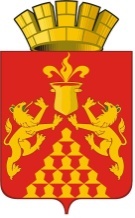 Дума  городского  округа  Красноуральскседьмого созываРЕШЕНИЕ от   28 июля 2022 года  № 398город  КрасноуральскОб утверждении Порядка сообщения лицами, замещающими отдельные муниципальные должности городского округа Красноуральск, о возникновении личной заинтересованности при осуществлении полномочий, которая приводит или может привести к конфликту интересовВ соответствии с Федеральным законом от 25 декабря 2008 года № 273-ФЗ «О противодействии коррупции», Законом Свердловской области от 20 февраля 2009 года № 2-ОЗ «О противодействии коррупции в Свердловской области», Порядком направления сообщений о возникновении личной заинтересованности при осуществлении полномочий, которая приводит или может привести к конфликту интересов, и принятия мер по предотвращению или урегулированию конфликта интересов лицами, замещающими отдельные муниципальные должности в муниципальных образованиях, расположенных на территории Свердловской области, и предварительного рассмотрения таких сообщений, утвержденным Указом Губернатора Свердловской области от 17 февраля 2020 года № 55-УГ, рассмотрев предложения прокуратуры г. Красноуральска от 13 мая 2022 года № 04-44-2022 «О разработке муниципального правового акта и (или) внесении изменений в действующие правовые акты в указанной сфере», руководствуясь статьей 23 Устава городского округа Красноуральск,  Дума городского округа Красноуральск РЕШИЛА:Утвердить Порядок сообщения лицами, замещающими отдельные муниципальные должности городского округа Красноуральск, о возникновении личной заинтересованности при осуществлении полномочий, которая приводит или может привести к конфликту интересов (прилагается).Опубликовать настоящее решение в газете «Красноуральский рабочий» и разместить на официальном сайте Думы городского округа Красноуральск в информационно-телекоммуникационной сети Интернет (http://www.dumakrur.ru).Настоящее решение вступает в силу после его официального опубликования.Контроль исполнения настоящего решения возложить на постоянную комиссию по законодательству и местному самоуправлению Думы городского округа Красноуральск.Председатель Думы городского округа Красноуральск                                                 А.В. МедведевГлавагородского округа Красноуральск                                             Д.Н. КузьминыхУТВЕРЖДЕНрешением Думыгородского округа Красноуральскот  28 июля 2022 года № 398ПОРЯДОК СООБЩЕНИЯ ЛИЦАМИ, ЗАМЕЩАЮЩИМИ ОТДЕЛЬНЫЕ МУНИЦИПАЛЬНЫЕ ДОЛЖНОСТИ ГОРОДСКОГО ОКРУГА КРАСНОУРАЛЬСК, О ВОЗНИКНОВЕНИИ ЛИЧНОЙ ЗАИНТЕРЕСОВАННОСТИ ПРИ ОСУЩЕСТВЛЕНИИ ПОЛНОМОЧИЙ, КОТОРАЯ ПРИВОДИТ ИЛИ МОЖЕТ ПРИВЕСТИ К КОНФЛИКТУ ИНТЕРЕСОВРаздел I. ОБЩИЕ ПОЛОЖЕНИЯ1. Порядок сообщения лицами, замещающими отдельные муниципальные должности городского округа Красноуральск, о возникновении личной заинтересованности при осуществлении полномочий, которая приводит или может привести к конфликту интересов (далее - Порядок), разработан в соответствии с Федеральным законом от 25 декабря 2008 года № 273-ФЗ «О противодействии коррупции», Законом Свердловской области от 20 февраля 2009 года № 2-ОЗ «О противодействии коррупции в Свердловской области», Порядком направления сообщений о возникновении личной заинтересованности при осуществлении полномочий, которая приводит или может привести к конфликту интересов, и принятия мер по предотвращению или урегулированию конфликта интересов лицами, замещающими отдельные муниципальные должности в муниципальных образованиях, расположенных на территории Свердловской области, и предварительного рассмотрения таких сообщений, утвержденным Указом Губернатора Свердловской области от 17 февраля 2020 года № 55-УГ (далее - Порядок, утвержденный Указом Губернатора Свердловской области № 55-УГ), и регулирует процедуру направления сообщения лицами, замещающими отдельные муниципальные должности, о возникновении личной заинтересованности при осуществлении полномочий, которая приводит или может привести к конфликту интересов, с целью принятия мер по предотвращению или урегулированию такого конфликта.2. Для целей Порядка понятия «личная заинтересованность» и «конфликт интересов» используются в значениях, определенных Федеральным законом от 25 декабря 2008 года № 273-ФЗ «О противодействии коррупции».3. Действие настоящего Порядка распространяется на лиц, замещающих следующие муниципальные должности городского округа Красноуральск (далее - муниципальная должность): 1) депутат Думы городского округа Красноуральск, за исключением председателя Думы городского округа Красноуральск;   2)    председатель Контрольного органа городского округа Красноуральск.Раздел II. ПОРЯДОК НАПРАВЛЕНИЯ УВЕДОМЛЕНИЯ О ВОЗНИКНОВЕНИИ ЛИЧНОЙ ЗАИНТЕРЕСОВАННОСТИ ПРИ ОСУЩЕСТВЛЕНИИ ПОЛНОМОЧИЙ, КОТОРАЯ ПРИВОДИТ ИЛИ МОЖЕТ ПРИВЕСТИ К КОНФЛИКТУ ИНТЕРЕСОВ4. Лица, указанные в пункте 3 настоящего Порядка, обязаны в соответствии с законодательством Российской Федерации и законодательством Свердловской области о противодействии коррупции, письменно сообщать председателю Думы городского округа Красноуральск (далее – председатель Думы) о возникновении личной заинтересованности при осуществлении полномочий, которая приводит или может привести к конфликту интересов, а также принимать меры по предотвращению или урегулированию конфликта интересов.5. Уведомление о возникновении личной заинтересованности при осуществлении полномочий, которая приводит или может привести к конфликту интересов (далее - уведомление), направляется лицами, указанными в пункте 3 настоящего Порядка, в Думу городского округа Красноуральск (далее - Дума) на имя председателя Думы, как только указанным лицам стало известно о возникновении личной заинтересованности при осуществлении полномочий, которая приводит или может привести к конфликту интересов.6. В случае нахождения лица, указанного в пункте 3 настоящего Порядка, за пределами городского округа Красноуральск в служебной командировке, отпуске или по иным основаниям, установленным законодательством Российской Федерации, указанное лицо обязано направить уведомление незамедлительно (в течение одного рабочего дня) с момента прибытия на территорию городского округа Красноуральск.7. Уведомление направляется в письменной форме в виде уведомления, по форме, согласно приложения № 2 к Порядку, утвержденному Указом Губернатора Свердловской области № 55-УГ.8. Регистрация уведомлений осуществляется в день поступления заведующим организационно - правовым отделом аппарата Думы городского округа Красноуральск (далее - муниципальный служащий аппарата Думы) в журнале регистрации уведомлений о возникновении личной заинтересованности при осуществлении полномочий, которая приводит или может привести к конфликту интересов (далее - журнал), который должен быть прошит, пронумерован и скреплен печатью Думы. Журнал оформляется в соответствии с Приложением к настоящему Порядку.9. Муниципальный служащий аппарата Думы, регистрирующий уведомление, выдает копию уведомления с отметкой о регистрации лицу, представившему уведомление, на руки под подпись в журнале, либо направляет копию почтовым отправлением с уведомлением о получении не позднее трех рабочих дней со дня регистрации уведомления.10. Муниципальный служащий аппарата Думы, регистрирующий уведомление, направленное лицом, указанным в пункте 3 настоящего Порядка,   регистрирует уведомление в день поступления уведомления, и обеспечивает его передачу председателю Думы.11. Председатель Думы при получении уведомления, направленного лицом, указанным в пункте 3 настоящего Порядка, в этот же день направляет его в постоянную комиссию  по законодательству и местному самоуправлению Думы городского округа Красноуральск (далее — постоянная комиссия) для рассмотрения и организации проведения проверки.Раздел III. ПОРЯДОК ПРОВЕДЕНИЯ ПРОВЕРКИ СОБЛЮДЕНИЯТРЕБОВАНИЙ ПО ПРЕДОТВРАЩЕНИЮ И УРЕГУЛИРОВАНИЮ КОНФЛИКТА ИНТЕРЕСОВ И РАССМОТРЕНИЯ УВЕДОМЛЕНИЯ О ВОЗНИКНОВЕНИИ ЛИЧНОЙ ЗАИНТЕРЕСОВАННОСТИ ПРИ ОСУЩЕСТВЛЕНИИ ПОЛНОМОЧИЙ, КОТОРАЯ ПРИВОДИТ ИЛИ МОЖЕТ ПРИВЕСТИ К КОНФЛИКТУ ИНТЕРЕСОВ12. Постоянная комиссия проводит проверку соблюдения требований по предотвращению и урегулированию конфликта интересов (далее - проверка) по итогам которой рассматривает уведомление с приложением материалов, подтверждающих обстоятельства, доводы и факты, изложенные в уведомлении (при наличии), на своем заседании в течение 35 дней с момента регистрации уведомления. 13. Указанный срок может быть продлен постоянной комиссией в случае направления запросов, предусмотренных пунктом 16 настоящего Порядка, но не более чем на 30 календарных дней.14. В рамках проведения проверки с целью подтверждения наличия или отсутствия личной заинтересованности при осуществлении полномочий, которая приводит или может привести к конфликту интересов, постоянной комиссией проводится анализ сведений, изложенных в уведомлении, по результатам которого подготавливается мотивированное заключение.15. В ходе проведения проверки постоянная комиссия с целью уточнения фактов, изложенных в уведомлении, проводит беседу с лицом, направившим уведомление, и (или) запрашивает у него письменные либо устные пояснения по изложенным в уведомлении обстоятельствам.16. В ходе проведения проверки постоянная комиссия направляет запросы в государственные органы, органы местного самоуправления и организации с целью получения необходимой информации, имеющейся в распоряжении данных органов и организаций в отношении лица, направившего уведомление.17. Уведомление с приложением материалов, подтверждающих обстоятельства, доводы и факты, изложенные в уведомлении (при наличии), мотивированное заключение и другие материалы, полученные в ходе проверки, рассматриваются на заседании постоянной комиссии.18. По результатам рассмотрения постоянная комиссия принимает одно из следующих решений: 1) признать, что при осуществлении полномочий у лица, направившего уведомление, отсутствует возможность возникновения личной заинтересованности, которая приводит или может привести к конфликту интересов; 2) признать, что при осуществлении полномочий у лица, направившего уведомление, возникает или может возникнуть личная заинтересованность, которая приводит или может привести к конфликту интересов и принятых лицом мер по предотвращению или урегулированию конфликта интересов достаточно; 3) признать, что при осуществлении полномочий у лица, направившего уведомление возникает или может возникнуть личная заинтересованность, которая приводит или может привести к конфликту интересов, но принятых мер по предотвращению или урегулированию конфликта интересов не достаточно,  и в связи с этим рекомендовать лицу, направившему уведомление, принять дополнительные меры по предотвращению или урегулированию конфликта интересов, руководствуясь Федеральным законом от 25 декабря 2008 года № 273-ФЗ «О противодействии коррупции» в срок, не превышающий 5 рабочих дней.19. В случае непринятия лицом, направившим уведомление,  дополнительных мер, направленных на предотвращение или урегулированию конфликта интересов, председатель постоянной комиссии направляет уведомление вместе с иными материалами в рабочую группу Комиссии по координации работы по противодействию коррупции в Свердловской области по рассмотрению отдельных вопросов профилактики коррупции в муниципальных образованиях, расположенных на территории Свердловской области, созданную правовым актом Губернатора Свердловской области для проведения проверки и принятия решения.20.Члены постоянной комиссии, не согласные с принятым решением, вправе в письменном виде изложить свое мнение, которое подлежит обязательному приобщению к протоколу заседания постоянной комиссии.21. Постоянная комиссия не позднее 3 рабочих дней со дня принятия одного из решений, указанных в пункте 18 настоящего Порядка, направляет копию принятого решения лицу, направившему уведомление, в отношении которого принято решение, а также председателю Думы.Приложениек Порядку сообщения лицами, замещающими отдельныемуниципальные должностигородского округа Красноуральск,о возникновении личнойзаинтересованности при осуществлении полномочий, которая приводит или может привести к конфликту интересовЖУРНАЛрегистрации уведомлений о возникновении личнойзаинтересованности при осуществлении полномочий,которая приводит или может привести к конфликту интересовРегистрационный № уведомленияДата регистрации уведомленияФамилия, имя, отчество (при наличии), наименование должности лица, представившего уведомлениеФамилия, имя, отчество (при наличии), наименование должности, подпись лица, принявшего уведомлениеОтметка о выдаче копии уведомления (копию получил, подпись лица, представившего уведомления) либо о направлении копии уведомления по почте12345